   BLK19V101-38X38-B V1_01 Interface Description 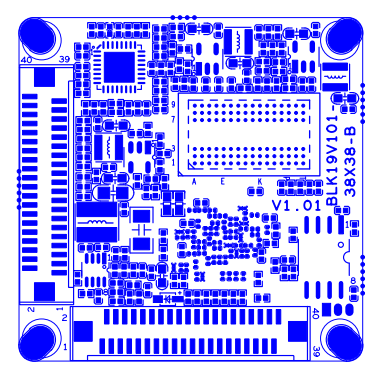 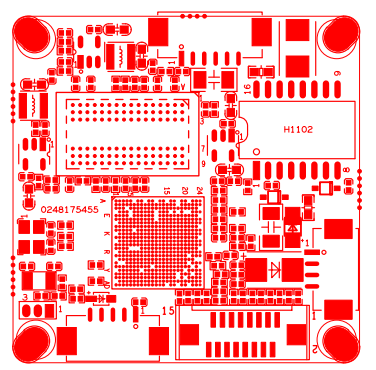 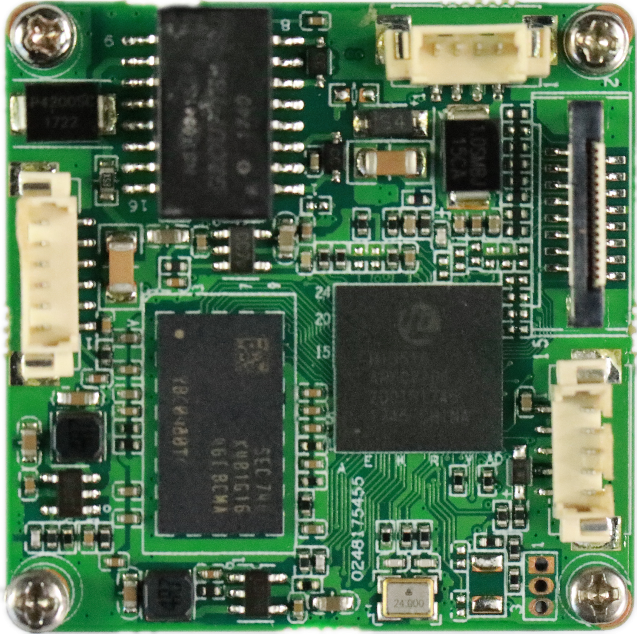 SocketSpecific NoInterface DescriptionJ31ETHRX-J32ETHRX+J33LED/PHY_AD1J34ETHTX-J35ETHTX+J36LED/PHY_AD0J11NCJ12NCJ13GNDJ1412VJ141AC_OUTJ142MIC_P J143GNDJ144ALMIN_GPIO144 J145GNDJ191SD0_CCLK_OUT J192SD0_CCMD J193SD0_CDATA0 J194SD0_CDATA1 J195SD0_CDATA2  J196SD0_CDATA3 J197LED_GPIO57 J198GNDJ199SET_GPIO56 J1910BAT J1911GNDJ1912ALMOUT_GPIO145  J1913USB_DM J1914USB_DP J1915+5VJ1916USB_CONTROL J121+12VJ122+12VJ123GNDJ124GNDJ125+5VJ126GNDJ127MIPI0_CKP/VI0_DATA7 J128MIPI0_D3P/VI0_DATA6 J129MIPI0_D3M/VI0_DATA5 J1210MIPI1_CKM/VI0_DATA4 J1211MIPI1_CKP/VI0_DATA3 J1212MIPI0_D2P/VI0_DATA2 J1213MIPI0_D2M/VI0_DATA1 J1214MIPI0_D0P/VI0_DATA0 J1215MIPI0_D1M/VI0_HS J1216MIPI0_D1P/VI0_CLK  J1217MIPI0_D0M/VI0_VS  J1218GNDJ1219SENSOR0_CLK J1220SPI0_CLK/I2C0_SCL  J1221SPI0_CSN  J1222SPI0_SDI J1223NC J1224SAR_ADC_CH1/GPIO16_1 25GND26GND27GND28+1.8V29SPI0_SDO/I2C0_SDA 30MIPI1_D0M/VI0_DATA15 31MIPI1_D1M/VI0_DATA1432MIPI1_D1P/VI0_DATA13 33MIPI1_D2P/VI0_DATA12 34MIPI1_D2M/VI0_DATA11 35MIPI1_D3M/VI0_DATA10 36MIPI1_D3P/VI0_DATA9 37MIPI0_CKM/VI0_DATA8 38IRCA1_GPIO134 39IRCB1_GPIO135 40GNDJ131+12VJ132+12VJ133GNDJ134GNDJ135+5VJ136GNDJ137MIPI2_D2P/VI1_DATA7 J138MIPI2_D2M/VI1_DATA6 J139VI1_DATA5/GPIO2_7 J1310VI1_DATA4/GPIO2_6 J1311VI1_DATA3/GPIO2_5 J1312VI1_DATA2/GPIO2_4 J1313VI1_DATA1/GPIO2_3 J1314VI1_DATA0/GPIO2_2 J1315VI1_HS/GPIO3_0 J1316VI1_CLK/GPIO2_1 J1317VI1_VS/GPIO2_0 J1318GNDJ1319SENSOR1_CLK J1320SPI1_CLK/I2C1_SCL J1321SPI1_CSN J1322SPI1_SDI J1323NCJ1324SAR_ADC_CH2/GPIO16_2 J1325GNDJ1326GNDJ1327GNDJ1328+1.8VJ1329SPI1_SDO/I2C1_SDA J1330MIPI2_CKM/VI1_DATA15 J1331MIPI2_CKP/VI1_DATA14 J1332MIPI2_D3M/VI1_DATA13 J1333MIPI2_D3P/VI1_DATA12 J1334MIPI2_D1M/VI1_DATA11 J1335MIPI2_D1P/VI1_DATA10 J1336MIPI2_D0P/VI1_DATA9 J1337MIPI2_D0M/VI1_DATA8 J1338IRCA2_GPIO136 J1339IRCB2_GPIO137 J1340GND